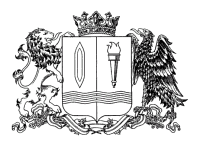 Ивановская областьФурмановский муниципальный районСОВЕТ ФУРМАНОВСКОГО ГОРОДСКОГО ПОСЕЛЕНИЯ Четвертого созываРЕШЕНИЕот 27 мая  2021 года                                                                                                              № 22    	О внесении изменений  в Решение Совета Фурмановского городского поселения от 28.01.2021 №6 «О поддержке инициативных проектов Фурмановского городского поселения Фурмановского муниципального района Ивановской области»На основании экспертного заключения Правительства Ивановской области от 29.04.2021 № 1206, в целях приведения в соответствие муниципальных правовых актов со ст. статьей 26.1.  Федерального закона от 06.03.2006 № 131-ФЗ «Об общих принципах организации местного самоуправления в Российской Федерации», Совет Фурмановского городского поселения РЕШИЛ:1. Внести в Решение Совета Фурмановского городского поселения от 28.01.2021    № 6 «О поддержке инициативных проектов Фурмановского городского поселения Фурмановского муниципального района Ивановской области» следующие изменения:1.1. Пункт 2 раздела 2 Приложения № 1 к Решению Совета Фурмановского городского поселения от 28.01.2021 г. № 6 дополнить словами следующего содержания: «староста сельского населенного пункта».1.2. Пункт 7 раздела 2 Приложения № 1 к Решению Совета Фурмановского городского поселения от 28.01.2021 г. № 6 читать в новой редакции: «7. Подаваемый в составе заявочной документации проект должен соответствовать следующим требованиям:а) срок реализации проекта должен начинаться не ранее 1 марта и завершаться не позднее 1 декабря текущего финансового года;б) финансирование части проекта осуществляется за счет средств бюджета Фурмановского городского поселения, а также обязательного участия в софинансировании проекта граждан, поддержавших проект, - в размере не менее 3% от стоимости проекта, и за счет иных внебюджетных источников (при наличии).в) максимальное количество проектов от одного инициатора, представленное на конкурсный отбор,  составляет не более 1 проекта.г) в случае подачи проекта для участия в конкурсном отборе по поддержке инициативных проектов за счет средств областного бюджета, требования к составу сведений, которые должны содержать инициативные проекты, порядок рассмотрения инициативных проектов, в том числе основания для отказа в их поддержке, порядок и критерии конкурсного отбора таких инициативных проектов устанавливаются в соответствии с законом и (или) иным нормативным правовым актом Ивановской области».1.3. В Приложении 2 к Порядку выдвижения, внесения, обсуждения, рассмотрения инициативных проектов, а также проведения их конкурсного отбора на территории Фурмановского городского поселения исключить пункт 13 описания инициативного проекта, изменив дальнейшую нумерацию пунктов.1.4. В разделе 2 Приложения 2 к Решению Совета Фурмановского городского поселения от 28.01.2021г. № 6  слова «территории», «части территории» заменить словами «части территории».2. Настоящее Решение вступает в силу с момента его официального опубликования.3. Опубликовать настоящее Решение в официальном источнике опубликования муниципальных правовых актов и иной официальной информации Совета Фурмановского городского поселения «Городской вестник» и разместить на официальном сайте администрации Фурмановского муниципального района (www.furmanov.su) в информационно-телекоммуникационной сети «Интернет».4. Контроль за исполнением настоящего Решения возложить на постоянную комиссию по вопросам жилищно-коммунального хозяйства, местному самоуправлению и социальной политике Совета Фурмановского городского поселения Фурмановского муниципального района.Глава Фурмановского городского поселения                                               Т.Н. Смирнова   